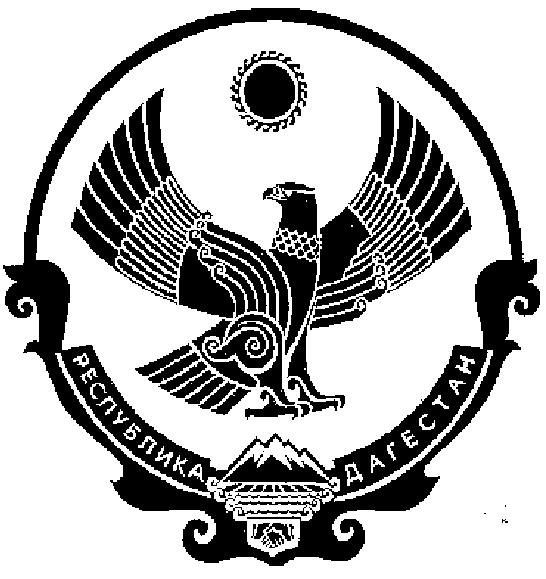 АДМИНИСТРАЦИЯМУНИЦИПАЛЬНОГО ОБРАЗОВАНИЯСЕЛЬСКОГО ПОСЕЛЕНИЯ «СЕЛО НИЖНИЙ ЧИРЮРТ»КИЗИЛЮРТОВСКОГО РАЙОНА РЕСПУБЛИКИ ДАГЕСТАН       В соответствии с требованием ст.39 Градостроительного кодекса Российской Федерации, Положениями  о порядке проведения публичных слушаний по вопросу об изменении вида разрешенного  использования земельных участков и объектов капитального  строительства в МО СП  "село Нижний Чирюрт» и о порядке организации и проведения публичных слушаний в МО СП «село Нижний Чирюрт» Кизилюртовского района РД, утвержденных решением Собрания депутатов МО СП «село Нижний Чирюрт»  от 27.02.2015г. № 3 и  от 18.11.2015г. № 4 и на основании поступившего обращения Министерства по земельным, имущественным отношениям и вопросам торговли Республики Дагестан от 30.08.2017г. № 13-02-3685/07/17 об изменении вида разрешенного использования земельного участка на другой вид разрешенного использования:1.Назначить на 03.10.2017г. в 11 час.00 минут по адресу: 368121, Россия, Республика Дагестан, Кизилюртовский район, с.Нижний Чирюрт, ул.Вишневского, 2 (Здание администрации села) публичные слушание по изменению вида разрешенного использования:- земельный участок с кадастровым номером 05:06:000015:2679 с  «под очистные сооружения» на «производственную деятельность», площадью 18781 кв.м., расположенного по адресу: Россия, Республики Дагестан, Кизилюртовский район с. Нижний Чирюрт.Категория земли: земли промышленности, энергетики, транспорта, связи, радиовещания, телевидения, информатики, земли для обеспечения космической деятельности, земли обороны, безопасности и земли иного специального назначения;- земельный участок с кадастровым номером 05:06:000015:2680 с  «под очистные сооружения» на «производственную деятельность», площадью 15063 кв.м., расположенного по адресу: Россия, Республики Дагестан, Кизилюртовский район, с. Нижний Чирюрт.Категория земли: земли промышленности, энергетики, транспорта, связи, радиовещания, телевидения, информатики, земли для обеспечения космической деятельности, земли обороны, безопасности и земли иного специального назначения;- земельный участок с кадастровым номером 05:06:000015:2681 с  «под очистные сооружения» на «производственную деятельность», площадью 2823 кв.м., расположенного по адресу: Россия, Республики Дагестан, Кизилюртовский район, с. Нижний Чирюрт.Категория земли: земли промышленности, энергетики, транспорта, связи, радиовещания, телевидения, информатики, земли для обеспечения космической деятельности, земли обороны, безопасности и земли иного специального назначения;- земельный участок с кадастровым номером 05:06:000015:2682 с  «под очистные сооружения» на «производственную деятельность», площадью 12103 кв.м., расположенного по адресу: Россия, Республики Дагестан, Кизилюртовский район, с. Нижний Чирюрт.Категория земли: земли промышленности, энергетики, транспорта, связи, радиовещания, телевидения, информатики, земли для обеспечения космической деятельности, земли обороны, безопасности и земли иного специального назначения;- земельный участок с кадастровым номером 05:06:000015:2683 с  «под очистные сооружения» на «производственную деятельность», площадью 37493 кв.м., расположенного по адресу: Россия, Республики Дагестан, Кизилюртовский район, с. Нижний Чирюрт.Категория земли: земли промышленности, энергетики, транспорта, связи, радиовещания, телевидения, информатики, земли для обеспечения космической деятельности, земли обороны, безопасности и земли иного специального назначения;- земельный участок с кадастровым номером 05:06:000015:2684 с  «под очистные сооружения» на «производственную деятельность», площадью 4206 кв.м., расположенного по адресу: Россия, Республики Дагестан, Кизилюртовский район, с. Нижний Чирюрт.Категория земли: земли промышленности, энергетики, транспорта, связи, радиовещания, телевидения, информатики, земли для обеспечения космической деятельности, земли обороны, безопасности и земли иного специального назначения;2.Комиссии по вопросам об изменении вида разрешенного использования земельных участков и объектов капитального строительства в МО СП  "село Нижний Чирюрт» обеспечить проведение публичного слушания по изменению вида разрешенного использования земельных участков, расположенных по адресу: Россия, Республики Дагестан, Кизилюртовский район, с. Нижний Чирюрт.3.Секретарю (заместителю) администрации МО СП «село Нижний Чирюрт»  Булатовой Д.А. опубликовать настоящее постановление в газете «Вестник Кизилюртовского района» и разместить на официальном сайте администрации МО СП «село Нижний Чирюрт»  в сети «Интернет»Глава администрацииМО СП «село Нижний Чирюрт»                                             З.А. Абдулазизов368121, РФ, Республики Дагестан,  Кизилюртовский район, село Нижний Чирюрт, ул. Вишневского №2ПОСТАНОВЛЕНИЕ          «06 »  сентября  2017г.                                                                                                              № 50